Photograph Waiver/Release FormPromotional materials and advertising that highlight Trinity Western University’s Recreation programs are actively being made. We like to add new and up to date photos and videos to these materials. These photos could be used at any time in the future, in a variety of formats to promote opportunities at Trinity Western.We are asking permission to use your/your child’s photo for promotional materials only. Read and sign the following to confirm your agreement. This document confirms the agreement between Trinity Western University and the undersigned regarding photos and videos that I may be in.I agree that:Trinity Western has the right to use photos and/or videos of me for promotional materials onlyTrinity Western owns the media, and I acknowledge that I have no ownership of the mediaI hereby agree that I will not bring a claim or action against Trinity Western regarding media footage (videos or pictures)I hereby release Trinity Western and its employees from and against all claims that I may have with Trinity Western in connection with the media footageBy providing you with this form, Trinity Western accepts the terms of this agreementAgreed & Accepted on: 		_______________________________ (DD/MM/YYYY)Participant’s Name:	       		_______________________________Signature of Parent/Guardian: 	_______________________________If you DO NOT want us to take media footage of your child, please mark “X” in this box: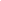 